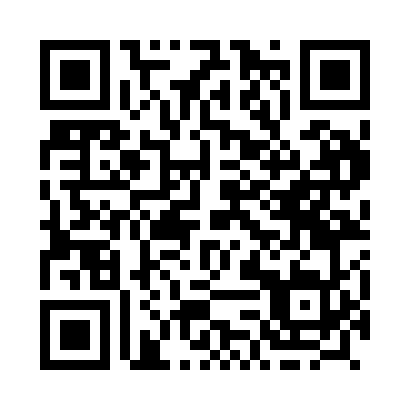 Prayer times for Chilibre, PanamaWed 1 May 2024 - Fri 31 May 2024High Latitude Method: NonePrayer Calculation Method: Muslim World LeagueAsar Calculation Method: ShafiPrayer times provided by https://www.salahtimes.comDateDayFajrSunriseDhuhrAsrMaghribIsha1Wed4:496:0212:153:316:297:382Thu4:496:0212:153:316:297:383Fri4:486:0112:153:316:297:384Sat4:486:0112:153:326:307:395Sun4:476:0112:153:326:307:396Mon4:476:0012:153:336:307:397Tue4:476:0012:153:336:307:398Wed4:466:0012:153:336:307:409Thu4:466:0012:153:346:307:4010Fri4:455:5912:153:346:307:4011Sat4:455:5912:153:356:317:4012Sun4:455:5912:153:356:317:4113Mon4:445:5912:153:356:317:4114Tue4:445:5912:153:366:317:4115Wed4:445:5912:153:366:317:4216Thu4:445:5812:153:366:317:4217Fri4:435:5812:153:376:327:4218Sat4:435:5812:153:376:327:4319Sun4:435:5812:153:386:327:4320Mon4:435:5812:153:386:327:4321Tue4:425:5812:153:386:337:4422Wed4:425:5812:153:396:337:4423Thu4:425:5812:153:396:337:4424Fri4:425:5812:153:396:337:4525Sat4:425:5812:153:406:337:4526Sun4:425:5812:163:406:347:4527Mon4:425:5812:163:406:347:4628Tue4:415:5812:163:416:347:4629Wed4:415:5812:163:416:347:4630Thu4:415:5812:163:416:357:4731Fri4:415:5812:163:426:357:47